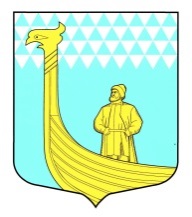 А Д М И Н И С Т Р А Ц И ЯМуниципального образованияВындиноостровское сельское поселениеВолховского муниципального района Ленинградской области ПОСТАНОВЛЕНИЕдер. Вындин ОстровВолховского района, Ленинградской области               от « 14 »  июня  2018 года                                                                               № 84Об отмене НПАС целью приведения нормативных правовых актов администрации муниципального образования Вындиноостровское сельское поселение Волховского муниципального района Ленинградской области в соответствии с действующим законодательством администрация МО Вындиноостровское сельское поселение постановляет:	1.Признать недействующим постановление администрации муниципального образования Вындиноостровское сельское поселение от 29 марта 2013 года № 34 «Об утверждении Порядка размещения сведений о доходах, об имуществе и обязательствах имущественного характера муниципальных служащих администрации МО Вындиноостровское сельское поселение и членов их семей на официальном сайте администрации и представления этих сведений средствам массовой информации»;	2. Признать недействующим постановление администрации муниципального образования Вындиноостровское сельское поселение от 21 мая 2013 года № 68 «Об утверждении Порядка размещения сведений о доходах, об имуществе и обязательствах имущественного характера руководителей муниципальных  учреждений муниципального образования Вындиноостровское сельское поселение и членов их семей  в сети Интернет на официальном сайте муниципального образования Вындиноостровское сельское поселение и предоставления этих сведений средствам массовой информации для опубликования»;	2.Данное постановление подлежит официальному опубликованию в средствах массовой информации и размещению на официальном сайте администрации муниципального образования.	3. Контроль за исполнением оставляю за собой.	Глава администрации                                                             М.Тимофеева